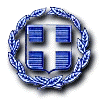 ΔΗΜΟΣ ΔΡΑΜΑΣΔΙΕΥΘΥΝΣΗ ΠΕΡ/ΝΤΟΣ & ΠΡΑΣΙΝΟΥΕΝΤΥΠΟ ΟΙΚΟΝΟΜΙΚΗΣ ΠΡΟΣΦΟΡΑΣΤου   ________________________________________________Έδρα ________________________________________________Οδός-αριθμός _________________________________________ Τ.Κ._________Α.Φ.Μ._________________ΔΟΥ______________Τηλέφωνο ______________________Φαξ:__________________ E-mail: _______________________________________________Ολογράφως χωρίς Φ.Π.Α……………………….…………………………………………………………..…………………………………………………..………………………………………………………………Είναι απολύτως σύμφωνη με τις τεχνικές προδιαγραφές της αρμόδιας υπηρεσίας.Υπογραφή-ΣφραγίδαΠρομηθευτή ή νόμιμουΕκπροσώπου της ΕταιρείαςΔράμα       /      /2020Είδος εργασίαςΜονάδα μέτρησηςΠοσότηταΑξία €Μερική αξία €Κατασκευή και τοποθέτηση δολωματικών σταθμών (παγίδων) τμχ.42Εφαρμογές Μυοκτόνου σκευάσματος (σε 12 μήνες)τμχ.696ΣΥΝΟΛΟΣΥΝΟΛΟΣΥΝΟΛΟΣΥΝΟΛΟΦ.Π.Α. 24%Φ.Π.Α. 24%Φ.Π.Α. 24%Φ.Π.Α. 24%ΤΕΛΙΚΟ ΣΥΝΟΛΟΤΕΛΙΚΟ ΣΥΝΟΛΟΤΕΛΙΚΟ ΣΥΝΟΛΟΤΕΛΙΚΟ ΣΥΝΟΛΟ